Expediente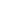 TipoObjeto del contratoEstadoImporteFechas2023/00009119QServiciosServicio de seguro de vehículos del parque móvil del Ayuntamiento de Tías.Publicada38.886,20Present. Oferta:13/11/20232023/00009139JObrasObra de repavimentado del tramo final del Camino Callao IIPublicada617.296,59Present. Oferta:13/11/20232023/00006369AObrasObra de alumbrado exterior, tramo comprendido entre calles César Manrique, Princesa Ico, Guanapay e Isas (Puerto del Carmen) .Adjudicada453.466,87Publicación PLACSP:Adjudicación:27/10/20232023/00007404AServiciosServicio de diseño, instalación, conservación y desmontaje del alumbrado público ornamental navideño del municipio de Tías de la campaña 2023/2024.Resuelta140.063,00Publicación PLACSP:Adjudicación:17/10/2023Formalización:17/10/20232023/00005239TSuministrosSuministro de combustible para la flota de vehículos municipales y maquinaria del Ayuntamiento de Tías.Evaluación166.431,34Present. Oferta:21/08/20232022/00009436QObrasObra adecuación de Centro Socio Cultural de Masdache.Resuelta432.168,06Publicación PLACSP:Adjudicación:07/03/2023Formalización:13/03/20232022/00009416LObrasObra de adecuación de Centro Socio Cultural de ConilResuelta307.186,75Publicación PLACSP:Adjudicación:07/03/2023Formalización:13/03/20232022/00008738PSuministrosSuministro de material de ferretería para labores de mantenimiento y reparación de infraestructuras y dependencias municipales del Ayuntamiento de Tías.Resuelta120.000,00Publicación PLACSP:Adjudicación:27/07/2023Formalización:17/10/20232022/00006982TSuministrosSuministro de energía eléctrica y acceso a redes de los edificios, instalaciones y alumbrado público del Ayuntamiento de Tías.Resuelta1.962.243,30Publicación PLACSP:Adjudicación:23/02/2023Formalización:06/04/20232022/00008764BSuministrosSuministro e instalación de proyectores de las torres 1, 2, 3, 4, 5, 6, 7 y 8 en la Avenida de las Playas (Puerto del Carmen), mediante lotesResuelta221.312,88Publicación PLACSP:Adjudicación:09/12/2022Formalización:18/01/2023ExpedienteTipoObjeto del contratoEstadoImporteFechas20022/00006698SSuministrosSuministro de diverso material eléctrico para el Ayuntamiento de Tías, mediante lotes (Lote 1: material básico en stock; Lote 2: material específico).Resuelta200.000,00Publicación PLACSP:Adjudicación:15/11/2022Formalización:21/12/20222022/00003302TObrasObra ampliación de nichos en cementerio.Resuelta52.611,60Publicación PLACSP:Adjudicación:09/11/2022Formalización:14/11/20222022/00006883QSuministrosSuministro y montaje de mobiliario interior del velatorio municipal de Tías.Resuelta27.365,98Publicación PLACSP:Adjudicación:09/11/2022Formalización:14/11/20222022/00006054SServiciosServicio de iluminación y sonido, audiovisuales, infraestructuras y producción de eventos de las actividades programadas por el Ayuntamiento de TíasAdjudicada1.022.000,00Publicación PLACSP:Adjudicación:08/08/20222022/00005764RServiciosServicio, diseño, montaje, mantenimiento y desmontaje del alumbrado público ornamental navideño del t.m. de Tías.Resuelta139.842,85Publicación PLACSP:Adjudicación:31/08/2022Formalización:10/10/20222022/00004410GServiciosServicio de mantenimiento de las instalaciones eléctricas de dependencias municipales y alumbrado público del Ayuntamiento de Tías.Resuelta313.154,14Publicación PLACSP:Adjudicación:13/09/2022Formalización:12/10/20222022/00001683ZSuministrosSuministro e instalación del pavimento deportivo del pabellón municipal de TíasResuelta147.286,45Publicación PLACSP:Adjudicación:08/08/2022Formalización:21/10/20222022/00001672AServiciosServicio de redacción de proyecto de ampliación de aulas y adecuación funcional en el C.E.I.P. Alcalde Rafael Cedrés.Resuelta50.000,00Publicación PLACSP:Adjudicación:08/08/2022Formalización:08/08/20222022/00001677PServiciosServicio de mantenimiento de las instalaciones eléctricas de dependencias municipales y alumbrado público del Ayuntamiento de Tías.Resuelta298.000,00Publicación PLACSP:Desistimiento:23/04/20222021/00007454VObrasObra de conservación y mantenimiento de la calle Princesa Ico en Puerto del Carmen, t.m. de Tías.Resuelta365.906,38Publicación PLACSP:Adjudicación:06/05/2022Formalización:10/05/2022doImporteFechas2021/00011904WObrasObra de sustitución de cubierta pabellón polideportivo de Tías.Resuelta446.643,37Publicación PLACSP:Adjudicación:07/04/2022Formalización:12/04/20222021/00007552TObrasObra de instalaciones varias y adecuación en Centro Socio Cultural de Mácher.Resuelta296.501,90Publicación PLACSP:Adjudicación:22/04/2022Formalización:06/05/20222021/00008013RObrasObra de reforma integral de edificio dotacional SP6T- Mejora de edificio municipal para uso de velatorio.Resuelta320.312,64Publicación PLACSP:Adjudicación:22/03/2022Formalización:25/03/20222021/00009583FObrasObra de repavimentado de varias calles en Puerto del Carmen; zona de Los Mojones, del Risco de la Tiñosa, alrededores de la Avenida de las Playas y la calle Guataca.Resuelta540.502,84Publicación PLACSP:Adjudicación:23/02/2022Formalización:10/03/20222020/00003705EServiciosServicio de mantenimiento de los aplicativos de Estadística, Registro, Recaudación, Multas, Expediente electrónico y Sede electrónica.Resuelta31.713,99Publicación PLACSP:Adjudicación:25/10/2022Formalización:25/10/20222021/00006444LServiciosServicio, diseño, desarrollo e implantación de un sistema de inteligencia turística.Adjudicada33.993,00Publicación PLACSP:Adjudicación:18/10/20212021/00008480PObrasObra de reforma y modernización de alumbrado público en la calle Teide y aledañas.Resuelta277.340,60Publicación PLACSP:Adjudicación:24/02/2022Formalización:10/03/20222020/00002796ServiciosServicio de limpieza de dependencias municipales e instalaciones varias del municipio de Tías.Resuelta1.301.865,20Publicación PLACSP:Adjudicación:08/11/2022Formalización:21/12/20222021/00007484RObrasObra sustitución de cubierta pabellón polideportivo de TíasResuelta317.797,26Publicación PLACSP:Desistimiento:17/11/20212021/00006352LSuministrosSuministro e instalación de equipamiento cocina para el restaurante escuela del Fondeadero, mediante lotes.Resuelta93.218,06Publicación PLACSP:Adjudicación:05/11/2021Formalización:10/12/2021